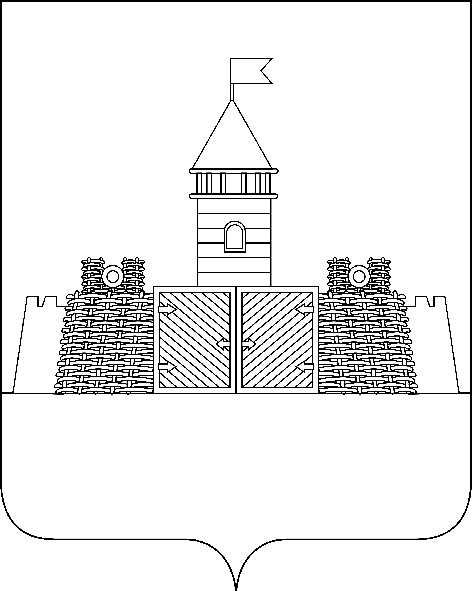 УПРАВЛЕНИЕ ОБРАЗОВАНИЯ АДМИНИСТРАЦИИ МУНИЦИПАЛЬНОГО ОБРАЗОВАНИЯ АБИНСКИЙ РАЙОН   П Р И К А З от  _13.10.2017__  года                                                                          № _899_г.Абинск  Об участии в зональном этапе краевых соревнований Всекубанского турнира по настольному теннису на Кубок губернатора Краснодарского края учащихся общеобразовательных организаций      в 2017 - 2018 учебном годуНа основании положения «О проведении Всекубанского турнира по настольному теннису на Кубок губернатора Краснодарского края среди учащихся общеобразовательных учреждений», утвержденного 29 августа 2017 году министерствами образования, науки и молодежной политики, по физической культуре и спорту  Краснодарского края управление образования администрации муниципального образования Абинский район приказывает:1. Направить в город Славянск-на-Кубани для участия в зональном этапе краевых соревнований Всекубанского турнира по  настольному теннису  на Кубок губернатора Краснодарского края учащихся общеобразовательных организаций:-25 октября 2017 года команды учащихся 2004-2005 годов рождения МАОУ СОШ № 4, МБОУ СОШ № 6 к 10-00 часам;- 26 октября 2017 года команды учащихся 2002-2003 годов рождения
МБОУ СОШ № 5, МБОУ СОШ № 6 к 10-00 часам.	Место проведения: г. Славянск-на-Кубани, ул. Отдельская, 207, спортивный комплекс «Лидер».2. Руководителям общеобразовательных организаций: МАОУ СОШ № 4 (Кузнецова), МБОУ СОШ № 5 (Зыкова), МБОУ СОШ № 6 (Парфенова):-	обеспечить участие команд учащихся в зональном этапе краевых соревнований по настольному теннису согласно графику выезда (приложение);-	провести с участниками соревнований инструктажи по технике безопасности, правилам поведения в пути следования и во время проведения соревнований;-	обеспечить команду единой спортивной формой, каждого участника
соревнований - ракеткой для игры в настольный теннис;-	возложить ответственность за жизнь и здоровье детей в пути следования
и во время проведения соревнований на представителя команды;- питание участников произвести из расчета времени пребывания насоревнованиях.3. Представителю команды в день приезда для участия в соревнованиях в мандатную комиссию представить:а)	именную заявку в двух экземплярах и один экземпляр заявки предыдущего этапа соревнований;б)	копию приказа общеобразовательной организации о командировании команды на соревнования и  назначении ответственного за жизнь и здоровье участников на время их поездки включая путь следования и время проведения соревнований;в)	свидетельство о рождении или паспорт на каждого участника;г)	полис обязательного медицинского страхования каждого участника и
его ксерокопию;д)	страховой полис по страхованию здоровья от несчастных случаев в дни
соревнований;е)	ученический билет с фотографией и его ксерокопию.
В комиссию по допуску необходимо сдать:копию свидетельства о рождении или паспорта (первого, второго, пятого листов (где указано место прописки)) на каждого участника;тренерам - представителям команды копии: паспорта (первого, второго, пятого листов (где указано место прописки)), страхового пенсионного свидетельства, ИНН (при наличии).Ответственность за недостоверность представленных сведений и документов несет руководитель учебной организации.4. Директору МБОУ СОШ № 10 (Чалая), организовать подвоз участников соревнований к месту соревнований согласно графику.Подвоз участников соревнований осуществить за счет средств, предусмотренных в бюджете общеобразовательной организации на подвоз учащихся.5. Контроль исполнения приказа оставляю за собой.Начальник управления	        С.Н.ФилипскаяПРИЛОЖЕНИЕк приказу управления образованияадминистрации муниципального образования Абинский районот  __13.10.2017___ года №  __899____ГРАФИКвыезда команд для участия в зональных соревнованиях Всекубанского турнира по настольному теннису на Кубок губернатора Краснодарского края среди учащихся общеобразовательных организацийв 2017-2018 учебном годуРабота мандатной комиссии: с 9-00 да 10-00 часов.	Начало соревнований: 11-00 часов.Начальник управления                                                                                                                                                      С.Н.ФилипскаяДатаПол участников,№ОУВидсоревнованийМаршрутОрганизация,предоставляющая транспортОтветственный25.10.2017 г.смешанныекоманды2004 – 2005 г.г.р.МАОУ СОШ №4 МБОУ СОШ №6Славянск – на – Кубани, ул. Отдельская, 207, спорт комплекс «Лидер»-ст.Мингрельская (МБОУ СОШ №6)-Абинск (МАОУ СОШ № 4)-г.Славянск -на-Кубани.-г.Славянск -на-Кубани-Абинск (МАОУ СОШ № 4)- ст.Мингрельская (МБОУ СОШ № 6) - ст.ХолмскаяМБОУ СОШ № 6 (Парфенова)Время отправления:от МБОУ СОШ № 6 7 - 30 часов.от МАОУ СОШ № 48 - 30 часовучитель физической культурыМАОУ СОШ № 4 Малый Сергей Сергеевич (по согласованию)8-961-51-77-023учитель физической культурыМБОУ СОШ №6Половой Руслан Николаевич (по согласованию) 8-952-864-45-3326.10.2017 г.смешанныекоманды2002 - 2003 г.г.р.МБОУСОШ№5, МБОУ СОШ№ 6Славянск – на – Кубани, ул. Отдельская, 207, спорт комплекс «Лидер»- п. Ахтырский (МБОУ СОШ № 5)-г.Славянск -на-Кубани.г.Славянск -на-Кубани-п. Ахтырский (МБОУ СОШ № 5)-ст.Мингрельская (МБОУ СОШ № 6)-п. Ахтырский (МБОУ СОШ № 10)МБОУ СОШ № 10 (Чалая)Время отправления:от МБОУ СОШ № 508 - 20 часовучитель физической культурыМБОУ СОШ №5Ткачев Вячеслав Евгеньевич (по согласованию)8-918-48-82-127учитель физической культурыМБОУ СОШ №6Половой Руслан Николаевич (по согласованию) 8-952-864-45-33 